Tjørring IF 2. Division - Efterår 2010Tjørring - RishøjLørdag d. 13. november: Tjørring - Rishøj 3-1Thisted FC - TjørringSøndag d. 7. november: Thisted FC - Tjørring 3-0To mål i overtid gav tre vigtige pointsLørdag d. 30. oktober: Tjørring – Otterup 3-2 (0-1)Kampens spiller: Jonas SørensenDagens kamp mod Otterup var en såkaldt seks points kamp, da Otterup lå tæt på nedrykningsstregen og er et af de hold, vi skal hente for at bevare status som 2. divisionshold. Otterup har gode offensive kvaliteter bygget op omkring nr. 10 Anis Cengic. Derimod er holdet meget sårbart i defensiven og giver en del bolde væk, når bageste kæde bliver sat under pres.Vi havde aftalt at lægge et massivt pres højt på banen fra start, hvilket absolut ikke lykkedes, da vi som hold ikke arbejdede godt nok sammen, ligesom enkelte spillere underpræsterede. Det tog lang tid før vi begyndte at fungere, hvorfor det var helt fortjent, at Otterup bragte sig foran. Otterup skabte flere gode angreb og muligheder især, fordi vi gav dem alt for meget spillerum centralt. Som første halvleg skred frem fik vi bedre greb om kampen og sluttede godt af det sidste kvarter før pausen. Der var flere gode angreb, hvor skarpheden på sidste aflevering og afslutning manglede lidt kvalitet.Anden halvleg gav os en ønskestart, da Glenn Poulsen hurtigt udlignede med en meget flot scoring. Han driblede elegant med et hurtigt fodskifte mellem to modspillere og lagde bolden elegant over i det lange hjørne uden chance for gæsternes keeper.Desværre kom vi hurtigt bagud igen, da vi var alt for passive foran eget straffesparksfelt, hvilket endte med en scoring, der måske lugtede lidt af offside.
Jonas Sørensen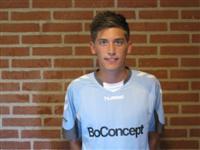 Det var herefter igen op ad bakke, men spillerne gav ikke op og fik lagt et større og større pres på modstanderne. I slutfasen blev Jakob Rahbek sendt helt frem som ekstra angriber. Der blev bygget mange gode angreb op, men skarpheden omkring modstandernes felt manglede fortsat noget. Det lykkedes at udligne efter en standardsituation kort ind i overtiden, hvor Jakob Rahbek fik skubbet bolden over stregen. Vi fortsatte med at satse og to minutter senere kom forløsningen, da en lang bold i feltet blev snittet videre til en helt fri Ziad Nasser, som havde let ved at score.Det var en noget svingende præstation fra vores side i en kamp, som kunne gå begge veje. Der mangler helt naturligt noget selvtillid hos flere efter mange nederlag. Periodevis viser spillerne, at der er mange kvaliteter i truppen, så der er bestemt gode muligheder for flere sejre, som både vil styrke selvtilliden og bringe os længere frem i tabellen.Jonas Sørensen var vores klart bedste spiller, hvor han viste god placeringsevne og overblik. Han vandt stort set alle sine dueller, ligesom han spillemæssigt valgte rigtige løsninger.De øvrige resultater bevirkede, at vi nu er seks points fra stregen, så det har været en god weekend. Næste kamp er ude mod et af topholdene Thisted på søndag.Sportslig hilsen 
John Aas 
/31-10-2010/Tjørring - Blokhus FCLørdag d. 23. oktober: Tjørring - Blokhus FC 2-4Svendborg - TjørringSøndag d. 17. oktober: Svendborg - Tjørring 5-0En stærk holdindsats gav sæsonens første sejrLørdag d. 9. oktober: Tjørring – Skovbakken 3-2 (1-2)Kampens spiller: Jonas HovesenTV/Midt-Vest - Reportage fra kampen Tjørring IF - Skovbakken 
TV/Midt-Vest - Interview med Flemming Spring 
Billedgalleri på aoh.dkVi havde valgt at sætte fokus på især fire ting op til kampen: Omstillingsspil begge veje, aggressiv på andenboldene, at turde spille og angribe med spillere nok samt vores standardsituationer.Vore spillere var både meget motiverede og fokuserede op til og gennem hele kampen. Spillemæssigt var første halvleg på det jævne dog med mange gode indslag, mens anden halvleg var rigtig god, hvor vi sad på spillet og skabte mange chancer.
Jonas Hovesen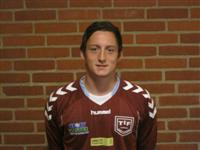 Vi fik en perfekt start med Jonas Sørensens flotte scoring direkte på frispark. Vi vandt mange nærkampe i starten og skabte flere gode kontraangreb, ligesom Jakob Rahbek var meget tæt på efter et hjørnespark. Efter den gode start gav vi slip og kom meget under pres i den sidste halvdel af første halvleg. Skovbakken er et godt spillende mandskab, når de får tid og plads til det. Vores stærke keeper Jonas Hovesen havde flere gode redninger og indgreb, men alligevel fik Skovbakken scoret to gange i slutningen af første halvleg. Føringen ved halvleg kan ikke siges at være helt ufortjent.Trods modgangen i slutningen af første halvleg viste spillerne en flot moral og i den grad vindermentalitet gennem hele anden halvleg. Vi stod stærk på banen og gav ingen chancer væk bortset fra et straffespark begået af en stærk spillende Mads Lodahl, som var med fra start for første gang. Men endnu engang viste Jonas Hovesen klasse ved at redde straffesparket. Spillet blev mere og mere lagt frem på modstandernes banehalvdel, da vi hele tiden var først på boldene og dermed fik overtaget. Vi turde at spille og det blev faktisk til en flot spillemæssigt præstation. Vi skabte mange chancer især også i slutfasen, hvor Skovbakken satsede, men den sidste skarphed manglede i nogle situationer. Ziad Nasser fik mange ting til at lykkes i anden halvleg med godt hjælp af holdkammeraterne og han fik scoret de to afgørende mål.Der var naturligvis meget stor glæde hos alle i klubben efter kampen. Sejren var vigtig, men jeg lægger samtidig vægt på måden vi vandt, nemlig på godt spil især i anden halvleg. Vi skal tage meget med fra lørdagens kamp til næste opgave, som er i Svendborg på søndag.Jeg blev midt i denne uge lidt uventet kastet ud i en spændende opgave før tid. Der skal lyde en stor tak til alle i Tjørring for den flotte modtagelse I har givet mig. Lad mig også lige fremhæve H. P. Riis og Morten Hougaard for flot arbejde.Sportslig hilsen 
John Aas 
/11-10-2010/Kære Tjørring IFJeg beklager dybt, men efter moden overvejelse har jeg tirsdag aften meddelt klubben, at jeg med øjeblikkelig virkning stopper som cheftræner. Beslutningen er taget af helbredsmæssige årsager.Hvorfor stoppe blot 6 kampe før min kontrakt reelt ophører? Jeg har lært, at man skal lytte til sin krops signaler. Det gjorde jeg ikke for 8 år siden, da jeg var i en lignende situation.”Husk, - det er kun fodbold!”Jeg vil se tilbage på 5 oplevelsesrige og fantastiske år, som træner i Tjørring IF. Det kan og skal den aktuelle resultatmæssige situation ikke ændre på, for sportsligt har klubben et uforløst potientiale i en ung talentfuld trup. Vi må ikke glemme, at en lille serieklub på meget kort tid blev til divisionsklub på sociale dyder, gejst, engagement, glæden ved spillet, dygtighed og ikke mindst en portion held.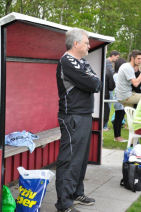 Vi skal huske på, at i en lille amatørklub som Tjørring IF, skal vi bevare fodboldstøvlerne på græsset, samt lade realismen og ydmygheden bestemme. Succes måles ikke alene på det resultatmæssige, det er kun én af flere parametre.Tak til sponsorer, tilskuere og til de mange frivillige, som har støttet op om spillerne og mit virke, som træner i Tjørring IF. Tak for godt samarbejde til samtlige spillere og ledere i TIFs seniorafdeling, og ikke mindst seniorformand Ole Christensen.En ganske særlig tak for et fantastisk og inspirerende samarbejde, vil jeg rette til min assistenttræner gennem samtlige 5 år H P Riis.Det glæder mig, at jeg i skrivende stund er vidende om, at klubbens kommende træner John Aas har givet tilsagn om, at påbegynde trænergerningen lidt før end aftalt.Med ønsket om fortsat sportslig succes i Tjørring IF.Sportslig hilsen
Flemming Spring
/07-10-2010/Det kunne være gået helt galt!Brabrand IF - Tjørring IF 3 – 0Til lørdagens kamp mod Brabrand var der foretaget et par ændringer i forhold til kampen mod Varde. Jonas Hovesen var tilbage i målet efter et vikariat af Anders Amstrup, og en syg Nikolai Møller var erstattet af Mads Lodahl. Op til weekendens kamp havde syge- og skadeslisten følgende udseende: Jesper Dag, Lennart Spring, Nicolai Møller, Brian Hansen, Simon Møller og Michael Spring.Truppen til kampen:Vi fik den værst tænkelige start på kampen, og det kunne være gået helt galt i første halvleg. I det 2. minut begår vi et frispark lidt udenfor feltet. Brabrands bedste spiller islændingen Sigmundur Kristjansson tager frisparket, og desværre bliver bolden rettet af i muren, hvilket snyder Jonas Hovesen i målet. Ja, så var det igen op ad bakke.Scoringen betød, at spillerne blev lammede og passive. Det taktiske oplæg blev ikke fulgt i første halvleg. Vi overlod initiativet til Brabrand. Den enkelte spiller stod for langt væk i forhold til den direkte modstander. Det betød, at Brabrand fik tid og plads til kombinationsspillet med mange gennembrud, især over højrekanten. Vi kom for sent med tacklingerne og lavede for mange frispark. Vi fik ikke vores offensive spil til at fungere, hvilket bl.a. skyldtes, at vi havde for mange uprovokerede boldtab.I det 32. minut blev det 2-0. Ved et indlæg på en dødbold, er vi alt for passive, og Frank Winding kan ubesværet heade bolden i mål. Indenfor de næste 10 minutter har vi heldet med os, for her har Brabrand 2 friløbere og et stolpeskud. Vi får dig sluttet halvlegen godt af, da Ole Hansen rammer stolpen.I store dele af 2. halvleg spiller vi lige op med Brabrand, og vi kommer også frem til flere og gode afslutninger ved Ziad Nasser og Niclas Jagd. Men fair nok at Brabrand lukker kampen i det 86. minut med en scoring ved Martin Laustsen, der med et flot og behersket lop, sender bolden i mål til slutresultatet 3-0.Konklusion: Positivt, vores 2. halvleg. Negativt, vores katastrofale første halvleg, samt vi endnu ikke er kloge nok til at vælge de nemme og simple løsninger!Kampens spiller: Glenn Poulsen.På lørdag den 9. oktober kl. 15.00 spiller vi hjemme på Tjørring Stadion mod Skovbakken.Flemming Spring/04-10-2010/Mr Dohm på besøgTorsdag d. 9. september var der spillermøde i A-truppen. Der var i den forbindelse besøg af Ditlev Dohm, som er indehaver af MR DOHM - Herretøj, Søndergade Herning. Ditlev medbragte en personlig erkendelse til spillerne i A-truppen, i form af en skjorte og sweater i en flot kvalitet.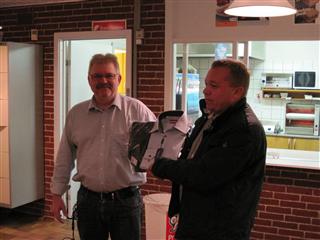 Billederne viser Ditlev Dohm overrække den flotte erkendelse til cheftræner Flemming Spring, samt 2. div holdet under en pause på vej til en spændende udekamp.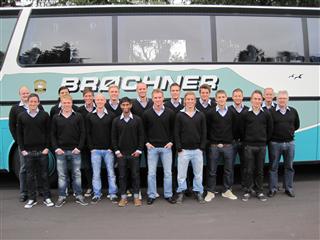 Klik på et billede, hvis du vil se det i stor størrelse.Vi får ikke scoret på vores chancer, - surt!Tjørring IF – Varde IF 0 – 1Vi leverede vores bedste præstation, men desværre fik vi ikke scoret på vores chancer, - surt. Det var stolpe ud, og vi måtte indkassere sæsonens tredje 0-1 nederlag.Vi spiller en rigtig flot 1. halvleg og holder stort set Varde fra chancer. Vi viste, at vi ville, og derfor vandt vi de fleste nærkampe, 2. bolde og omstillingsspillet fungerede. Vi fik tilspillet os 2 store muligheder i det 25. og 27. minut. Den første sparker Izet Sabanagiz over i fri position fra kort hold. Den anden afslutning ved Ziad Nassar (også i fri position) redder Varde målmanden Thomas Metzner. Vi bliver snydt for et klokkeklart straffespark i forbindelse med et hjørnespark, hvor Jakob Rahbek bliver revet omkuld i fri position. Vi burde, efter spil og chancer, have ført med et par mål ved pausen.Varde fik den bedste start på 2. halvleg, da Jacob Hollænder i fri position afslutter, men Anders Amstrup får flot afværget. Kort efter havde Varde et nærgående hovedstødsforsøg. I det 55. minut er det stolpe ud, da Jakob Rahbek afslutter på en returbold efter hjørnespark.I det 66. minut går det galt. Vi har svært ved at få ekspederet bolden væk. Vardes Niels Peter Mørck afslutter fra kanten af feltet, og bolden sparkes flot op i det ene målhjørne. Målet ryster os lidt, og kort efter kunne Vardes Jacob Hollænder have lukket kampen, men afslutningen passerede forbi målet.Mod kampens slutning får vi etableret et mindre pres mod Vardes mål, da vi går over til at spille med 3 mand i forsvaret. Den store mulighed for udligning udebliver dog. I stedet giver det et par gode muligheder til Varde.Ærgerligt at vi ikke kender vores besøgelsestid, for så havde kampen fået et positivt udfald for os.Konklusion: Positivt, at vi i vores situation kan mobilisere en så stor energi, og hvor vi i den grad arbejder hårdt for holdet og hinanden. Negativt, - at vi ikke formår at score og hente point.Kampens spiller: Anders Amstrup.På lørdag den 2. oktober 2010, kl. 15.00 spiller vi mod Brabrand på Brabrand IFs Idrætsanlæg, Engdalsvej 82A, 8220 Brabrand.Flemming Spring/26-09-2010/Tjørring IF – Varde IFI dag lørdag d. 25. september kl. 15.00 spiller Tjørring IF 2. division mod Varde IF på Tjørring Stadion.Følgende trup er udtaget til kampen:Jeg vil benytte lejligheden til at lykønske dagens modstander Varde IF og træner Jørn Bach med det flotte og historiske 4-1 resultat i onsdagens pokalkamp mod Brøndby. Her fik vi et klart bevis på, at fodbold er et holdspil. Tillykke Varde!I forhold til sidste uges kamp mod FC Djursland er der foretaget et par ændringer. Målmand Jonas Hovesen er på studietur, og han erstattes af Anders Amstrup. Lasse Pedersen og Mads Lodahl får spilletid på S1 holdet, som senere i dag spiller mod Lemming. De erstattes af Nicolai Møller og Jeppe Pedersen, der begge vender tilbage efter et par mindre skader. Ude med skader er Jesper Dag, Lennart Spring, Simon Møller, Brian Hansen og Michael Spring.Vi har endnu vores første sejr til gode, men den kunne jo passende komme i dag. Vi troede lige, at det uafgjorte resultat mod Næsby skulle være vendepunktet, men det blev til et 5-0 nederlag i Grenå mod FC Djursland. Det gjorde ondt! Men I skal vide, at vi alle arbejder hårdt for at få vendt situationen. Vi bliver jo ikke dårlige fodboldspillere af at tabe kampe, men mentalt bliver vi ramt. Vi begynder, at miste troen på, at vi kan vinde. Tvivlen får overtaget, vi bliver passive og bange for at lave fejl. Vi handler ikke instinktivt, men tænker for meget, før vi handler. Frustrationer og det negative får overtaget.Vi skal have fundet spilleglæden igen. Vi skal smide forsigtigheden, arbejde hårdt for holdet og hinanden, samt i vores situation acceptere, at vi begår fejl, og det koster. ”Husk, - det er kun fodbold.”Et stort TILLYKKE til dagens jubilar Kasper Thim, der har rundet de 100 kampe for Tjørring IF. Kasper har været en væsentlig årsag til vores succes. Kasper styrer forsvaret, er forudseende, aggressiv, kontant og en rigtig vindertype.Flemming Spring/25-09-2010/Av, – det gør ondt!FC Djursland - Tjørring IF 5 – 0Nu havde vi lige forventet, at Næsby-kampen kunne være et vendepunkt, og så løber vi ind i en 5-0 lussing. Av, - det gør ondt. Selv om vi grundet flere skader, ikke havde nogen optimal træning i ugen op til kampen, skal det ikke være nogen undskyldning for resultatet. Vi må erkende, at pt. er vi ikke bedre, og vi vinder ikke fodboldkampe på talentet alene. Indsatsen kan kort beskrives som, at vi spillede pænt med ude på banen, men vi manglede skarphed i det offensive og ikke mindst, så fejlede vi for meget i det defensive.FC Djursland spillede som forventet, men vi var på dagen hverken dygtige eller kloge nok til at dæmme op for deres omstillingsspil. Når vi vælger, at spille på off-side, og der ikke er pres på boldholder, ja, så skal det gå galt. At vi måtte gå til halvleg bagud 3-0, kan vi ikke sige noget til, når vi ser på chancefordelingen til de 2 hold.I halvlegen var vi enige om, at vi skulle tilbage i kampen. Det håb blev dog gjort til skamme, for allerede efter 7 minutters spil måtte målmand Jonas Hovesen hente bolden ud af målet for 4. gang i kampen. I det 67. minut blev det så 5-0 efter et godt gennembrud i vores højreside af FC Djurslands Hans Paarup Larsen. Tæt på baglinjen spiller han bolden skråt bagud til Ole Ringgaard, der med et flot langskud brager bolden i mål. I den resterende del af kampen blev det til en enkelt chance til begge hold.Konklusion: Positivt, at vi på trods af modgangen ikke slår op i banen. Negativt, - det tager vi på træningsbanen.Kampens spiller: Ziad Nassar og Izet SabanagizPå lørdag den 25. september 2010, kl. 15.00 spiller vi på hjemme på Tjørring Stadion mod Varde.Flemming Spring/20-09-2010/FC Djursland – TIFI dag lørdag d. 18. september kl. 14.00 spiller Tjørring IF 2. division mod FC Djursland på Grenå Stadion, Stadion Alle 31, 8500 Grenå.Følgende trup er udtaget til kampen:I forhold til sidste uges kamp mod Næsby har vi foretaget nogle ændringer. Lennart Spring blev ikke klar og er fortsat tvivlsom. Han vil på ny blive testet umiddelbart før kampstart. Jeppe Pedersen er skadet, og H P Riis må blive hjemme og passe den nyfødte søn ”TILLYKKE”. De erstattes af Niclas Jagd Nielsen og Mads Lodahl, som begge er debutanter. For tiden er følgende på skadeslisten: Jesper Dag, Jeppe Pedersen, Brian Hansen, Simon Møller og Michael Spring.Dagens modstander er et gammelt bekendtskab i nye klæder. Grenå IF er blevet til FC Djursland, idet holdet er gået i samarbejde med 6 klubber. I sæsonen 2008/2009 mødte vi hinanden i danmarksserien, og vi havde 2 meget jævnbyrdige kampe. Set fra min side, er FC Djursland som oprykker kommet godt fra start i divisionen med 6 point. Vi forventer på ny en jævnbyrdig og intens kamp.Flemming Spring/18-09-2010/Endelig point!Tjørring IF – Næsby B 2 – 2Inden kampen måtte vi konstatere, at Lennart Spring ikke kunne spille. I løbet af ugen havde vi dog forberedt os, at det kunne blive aktuelt. Derfor blev Jonas Sørensen, normalt forsvarsspiller, kastet i front og vi kan nu konstatere, at det blev en succes. Med 2 mål havde han en stor andel i vores første point i denne sæson.Som forventet blev vi sat under pres i kampens indledende fase, men vi forsvarede os ganske godt. De største problemer opstod ved deres dødboldsituationer, og det var generelt for kampen. Vi havde forberedt os på disse, men vi må også acceptere, at de var dygtige. En enkelt gang måtte vi rede et hovedstød på stregen. Som første halvleg skred frem, kom vi mere med i kampen, men det var ikke meget, at vi kom frem til chancemæssig.Hvad der manglede af underholdning og mål fik vi i 2. halvleg. Der var blot spillet 2 minutter, da Næsby fik hjørnespark. På indlægget bragte Morten Christensen Næsby foran på et flot hovedstød. Der skulle dog kun gå 30 sekunder, så var der bragt balance i regnskabet. Izet Sabenagic runder en Næsby forsvarer på baglinjen, og han afleverer bagud til Jonas Sørensen, som behersket kan sparke bolden i nettet.Målet betød ikke kun udligning, men det gav også en forløsning. Spillerne smed hæmningerne, spillede frigjort og frisk til, og det ændrede sig ikke, selv om vi på ny kom bagud i 53. minut. Offside fælden kiksede på en dyb stikning til Patrick Naundrup, som scorede sikkert til 1-2. Hvor vi i de tidligere kampe har hængt med hovederne, når vi kom bagud, så viste vi de gode Tjørring dyder, at så må vi fighte os tilbage.Belønningen kom i det 62. minut. Lidt presset spiller Næsbys Morten Christensen en pasning i fødderne på Jonas Sørensen, som kvitterer med en scoring og udligning til 2-2.Herefter havde vi muligheden for at bringe os foran. Ziad Nassar header på overliggeren, et godt skud fra distancen og Izet Sabanagic afslutter lige forbi mål, efter en ny foræring af Morten Christensen i Næsbys forsvar. Der gik indianerbold i kampen i de sidste 10-12 minutter, og ind i overtiden kunne Næsby have taget alle 3 point, men skuddet ramte overliggeren.Konklusion: Positivt, at vi får smidt hæmningerne og spiller mere frigjort end længe. Igen en god disciplin og organisation i størstedelen af kampen. Negativt, at vi i første halvleg i det offensive, smider alt for mange bolde væk i upressede situationer, at vi i visse defensive situationer ikke tænker os om, og vælger de nemme løsninger!Kampens spiller: Jonas Sørensen.På lørdag den 18. september 2010, kl. 14.00 spiller vi på Grenå Stadion mod FC Djursland.Flemming Spring/12-09-2010/Tjørring IF – Næsby BI dag lørdag d. 11. september kl. 15.00 spiller Tjørring IF 2. division mod Næsby B på Tjørring Stadion.Følgende trup er udtaget til kampen:I forhold til sidste uges kamp mod Holstebro har vi foretaget et par ændringer. Lennart Spring er tvivlsom og testes umiddelbart før kampstart. Jonas Sørensen vender tilbage og erstatter Jesper Dag, da han er ude med en lyskeskade. Øvrig skadede er Michael Spring, Simon Møller og Brian Hansen.Dagens modstander fra Næsby havde vi fornøjelsen af at møde i sidste sæson. I efteråret løb vi ind i et stort nederlag på 4-0 på udebane, efter vi havde leveret en rigtig god første halvleg. På hjemmebane vandt vi 2-1 efter en jævnbyrdig og intens kamp, hvor vi havde medgangen og trak det længste strå.Næsby viste i begge opgør, at det var et godt boldspilshold, og var meget stærke i omstillingsspillet. I sommerpausen har holdet fået tilgang af flere kompetente spillere. Som det fremgår af tabellen, har holdet fået en særdeles god start på den nye sæson. Holdet er ubesejret efter 3 uafgjorte kampe mod tabellens 3 førerhold, og 2 sejre.I kampprogrammet til sidste hjemmekamp skrev jeg lidt om de misforståelser og problemer, det kan give spillemæssigt, når nye skal spilles ind på holdet. Her havde jeg vores nye talentfulde ”unge” spillere i mine tanker. Målmand Jonas Hovesen, forsvarer Glenn Poulsen og angriber Ziad Nassar, som alle spillede Y-Liga i sidste sæson, samt forsvarer Danusan Sritharan FCM II.Der skal ikke herske tvivl om, at her har TIF fået 4 godt skolede, fodbold faglig dygtige og meget positive personer. De har fra deres første dag i TIF bidraget såvel sportslig, som socialt. De har vist, at de vil og kan tage ansvar. Vi trænere vil tålmodig vente på, hvad det kan udvikle sig til, når vi får det spillemæssige til at fungere for holdet.Det er utrolig vigtigt, at vi alle arbejder for holdet og hinanden. Aftalerne skal holdes! Jeg forventer ikke nogen spillemæssig flot kamp, men en intens kamp med Næsby som storfavorit. Det bliver en stor mundfuld, men bolden er ………Flemming Spring/11-09-2010/Hårdt ramtHolstebro B – Tjørring IF 2 – 0Der skal ikke herske tvivl om, at vi som hold er hårdt ramt på det mentale plan. Endnu engang kommer modløsheden snigende, straks vi kommer bagud. Men ganske forståeligt, når vi ser på gennemsnitsalderen på holdet. Vi må erkende, at man ikke blot erstatter flere hundrede førsteholdskampe med ungdommens vovemod. Vi må fortsat udvise den nødvendige tålmodighed, bevare roen og humøret. Vi skal i fællesskab tro på, at vi ved hårdt arbejde, kan komme ud af den vanskelige situation. Ting tager tid!De første godt 30 minutter af første halvleg var meget lige, og bød kun på halve chancer til begge hold. I halvlegens 34. – 36. minut og i de sidste par minutter af halvlegen kom Holstebro frem til nogle store chancer i forbindelse med dødboldsituationer. I samme periode havde Izet Sabanagic en stor chance for at bringe Tjørring foran på en friløber, men også han manglede skarphed.Vi kommer godt ud til anden halvleg, og får også spillet os frem til et par chancer i de første 20. minutter. Men så får Holstebro scoret et mål. Nogle mener målet var offside. Vi mister troen på sejr og falder i spillemæssigt niveau.Konklusion: Positivt, at vi generelt holder en god disciplin og organisation i størstedelen af kampen. Negativt, at vi smider alt for mange bolde væk i upressede situationer i det offensive, at nogle spillere ikke arbejder aggressivt nok i presspillet!Kampens spiller: Casper Johnsen.På lørdag den 11. september 2010, kl. 15.00 spiller vi på Tjørring Stadion mod Næsby. som endnu ikke har lidt nogen nederlag.Flemming Spring/06-09-2010/Lokalopgør Holstebro B – Tjørring IFI dag søndag d. 5. september kl. 15.00 spiller Tjørring IF 2. division i Holstebro Idrætspark.Følgende trup er udtaget til kampen:Til dagens kamp mod Holstebro må vi se bort fra Lennart Spring og brødrene Nicolai og Simon Møller, som alle er skadede, samt Jonas Sørensen, der har meldt afbud.Dagens kamp er ikke kun et lokalopgør, men det er også et bundopgør. Vi ligger sidst uden point og har kun scoret 2 mål. Holstebro har gjort det lidt bedre, idet holdet har opnået et enkelt point.Skal dagens kamp bringe point, skal vi ubetinget holde vores organisation og disciplin, samt undgå de personlige fejl. Vi kan så tro på, at marginalerne tilsmiler os i dag.Flemming Spring/05-09-2010/Nederlag mod Lindholm IFTjørring IF - Lindholm IF 2 – 5Tjørring tabte lørdagens hjemmekamp i 2. Division mod Lindholm IF med 5-2.Tjørring IF – Lindholm IFI dag lørdag d. 28. august kl. 15.00 spiller Tjørring IF 2. division på Tjørring Stadion mod Lindholm IF.Følgende trup er udtaget til kampen:Tabellen lyver ikke, - 3 kampe, - 0 point og vi har endnu ikke scoret! Er det bekymrende resultatmæssigt? Hvad tabellen ikke kan fortælle er, om opstartsbetingelserne har været optimale, har spillerne talentet og niveauet til 2. division, har vi den rette indstilling, har vi spillet ok, har vi fortjent bedre, har vi osv? Spørgsmålene kan være mange.Det skal ikke være nogen undskyldning, men blot en konstatering! Mange nye talentfulde ”unge” spillere er kommet til, men vi har også mistet erfaring på holdet. Den endelige A-trup på 25 spillere faldt først på plads sidste torsdag. Gennemsnitsalderen er på 22,4 år, og truppen indeholder 11 U21 spillere.Af flere årsager har der til hver af de 3 kampe været foretaget flere ændringer på holdet. Absolut ikke optimalt for sammenspillet, men det har givet os trænere mulighed for at få set mange spillere i kamp og få prøvet noget af. Vi har brugt kræfter på at få organisationen på plads, og det skal vi fortsat forbedre, men det har altså kostet i det fremadrettede spil.Vi har brugt den sidste uges trænigspas til at have fokus på det taktiske, for at få afstemt den enkelte spilleres forventninger til sig selv og holdets spillestil. Det er utrolig vigtigt, at vi alle arbejder for holdet og hinanden. Aftalerne skal overholdes. Formår vi det, har jeg troen på, at vi både scorer og opnår point i dagens kamp. Husk på, - ting tager tid!I forhold til sidste uges kamp mod B1908 har vi foretaget et par ændringer. Jesper Dag og Mads Berg Sørensen får kamptræning på Serie 1 holdet, som spiller hjemme kl. 16.00 i dag. De erstattes af Jonas Sørensen, som vender tilbage efter en skade, og Ziad Nassar, som kan få debut. Skadet er Michael Spring, Simon Møller og Jeppe Tang Sørensen.Dagens modstander er oprykkerne fra Lindholm IF, som resultatmæssigt er i samme situation som os. De har også deres første point til gode. Vi har for nuværende ikke det store kendskab til holdet, men rygterne siger, at holdet er et fysisk stærkt mandskab.Herning Kommune lovede først på ugen, at de ville få banen trimmet. I så fald er det op til de 2 holds spillere, at præstere og sørge for en velspillet kamp.Flemming Spring/28-08-2010/Øv, vi nåede ikke udligningenB1908 – Tjørring IF 1 – 0Der var meget vi gjorde rigtig godt, og det giver optimisme, men vi lavede også nogle fejl, og det var bl.a. en af årsagerne til nederlaget. En anden årsag var, at vi endnu ikke har formået at score i de 3 første kampe i den nye sæson.Kampen bød ikke på ret mange chancer til nogen af holdene. Vores defensive organisation var generelt god, men til gengæld havde vi for lidt at byde på i det offensive.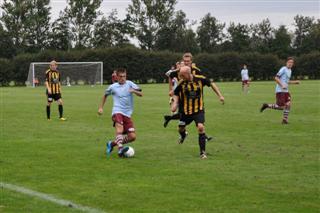 I de første 25 minutter var der ikke de store chancer til nogen af holdene. B1908 havde en god mulighed på et hovedstød, som gik lige over mål. I det 35 minut var det vores tur, hvor Jakob Rahbek et hovedstød lige forbi mål. Kort før pausen fik B1908 en mulighed efter et godt angreb, men afslutningen stod heldigvis ikke mål med forarbejdet.Vi fik en skidt start på 2. halvleg grundet manglende koncentration. Et boldtab gav B1908 en contra mulighed. Angriberen afdriblede en af vores forsvarer og loppede herefter bolden over målmand Jonas Hovesen. Scoringen gav nogen forvirring forsvarsmæssigt i de næste 10 minutter, men vi kom tilbage i kampen.I forbindelse med indskiftningen af Jesper Dag, gik vi over til at spille med et 3 mands forsvar. Jakob Rahbek blev sendt i front, og vi fik sat et godt pres på B1908 i de sidste 13-15 minutter af kampen.I det 84. minut blev Danusan Sritharan spillet fri og han huggede til bolden, men B1908 målmanden leverede en flot redning til hjørne. På det efterfølgende hjørnespark blev Jakob Rahbeks velplacerede hovedstød reddet på stregen af en B1908 forsvarer.Konklusion: Positivt, at vi får os kæmpet tilbage i kampen, og får sluttet godt af, at vi med flere nye på holdet kan se optimistisk på fremtiden. Ting tager tid. Negativt? ----- at vi endnu ikke har scoret!Kampens spiller: Jakob Rahbek, Glenn Poulsen og Danusan Sritharan.Næste kamp er på lørdag den 28. august kl. 15.00, hvor vi spiller hjemme på Tjørring Stadion mod Lindholm.Flemming Spring/22-08-2010/Så gælder det: B1908 – Tjørring IFI dag lørdag d. 21. august kl. 15.00 spiller Tjørring IF 2. division i Sundby Idrætspark, København mod B1908.Følgende trup er udtaget til kampen: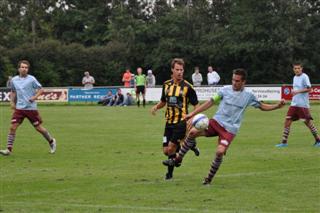 Til dagens kamp mod B1908 må vi se bort fra Jonas Sørensen, Michael Spring og Simon Møller, som alle er skadede, samt Lasse Pedersen der har meldt afbud.Vi gjorde, hvad vi kunne mod Århus Fremad i sidste weekend, men af gode grunde var det ikke nok til point, men nu begynder det at lysne!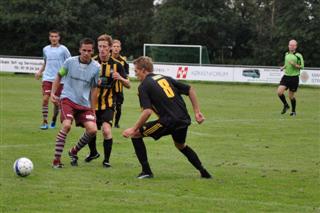 Torsdag aften havde vi for første gang efter ferien hele A-truppens 25 spillere til rådighed, med undtagelse af et par skader. Det er vigtigt, for nu kan vi begynde det seje træk, at skulle integrere 10 nye spillere i vores A-trup. Det kan oplyses, at endnu en ny spiller Ziad Nasser dukkede op til træningen torsdag aften. Ziad Nasser er angriber/kant. En spændende spiller, der kommer fra FCMs akademi, hvor han de 2 sidste år har været med til at vinde guld med Y-Liga holdet.B1908 har vi ikke tidligere spillet mod, hvorfor vores kendskab til holdet er begrænset. B1908 har fået en god start på den nye sæson med en hjemmesejr over Svendborg, og i sidste weekend spillede holdet uafgjort på udebane mod Blokhus.Vi håber på, at der falder point af på den lange tur til Sundby Idrætspark.Flemming Spring/21-08-2010/Det blev som frygtetTjørring IF – Århus Fremad 3 – 0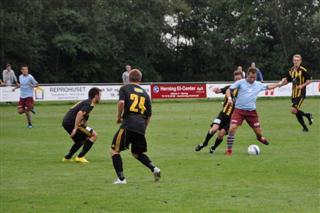 Kampen blev ligeså vanskelig som frygtet. Et sidste øjebliks ændring af startopstillingen gjorde det ikke nemmere. Kasper Thim måtte melde fra, da baglåret ikke klarede testen.Århus Fremad er et godt spillende hold. De begyndte kampen i et højt tempo og med et aggressivt pres. Det betød, at vi med den nye forsvarskonstellation var i visse vanskeligheder i de første 13-15 minutter. Her kommer Århus Fremad til et par gode chancer. Som halvlegen skred frem kom vi spillemæssig mere med i kampen, men ærgerligt at de får scoret direkte på frispark til 1-0 blot 2 minutter før halvleg. En situation hvor målmand Jonas Hovesen mener, at der helt klart bliver begået frispark på ham.
Ole Hansen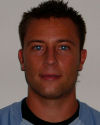 I 2. halvleg er vi mere med i kampen, men vores satsning bærer ikke frugt. Tvært imod kikser vores off-side fælde og så står der 2-0 til Århus fremad. Med 8 minutter tilbage af kampen begår vi straffespark og det bliver sikkert sparket ind til 3-0, som blev kampens resultat. Fortjent nederlag, men nok et mål for stor.Konklusion: Positivt, at vi spiller meget disciplineret i hele kampen, at vi viser den rette indstilling, gejst og vilje i modgangen. Negativt? ----- skaderne!Kampens spiller: Ole Hansen.Næste kamp er på lørdag den 21. august kl. 15.00, hvor vi spiller mod B1908 i Sundby Idrætspark, Englandsvej 61, 2300 København S.Flemming Spring/15-08-2010/Sæsonens første hjemmekamp: Tjørring IF – Århus FremadI dag lørdag d. 14. august kl. 15.00 spiller Tjørring IF 2. division på Tjørring Stadion mod Århus Fremad.Følgende trup er udtaget til kampen:Vi gjorde det, - fremragende. Vi opnåede 13. pladsen - vores målsætning for vores første sæson i 2. division.Ak ja, det var dengang.Nu står nye udfordringer for døren. Vores A-trup har ændret udseende fra dengang. Afgang ved Jakob Madsen (målmand, Århus), Mads Jørgensen (målmand, København), Jacob Dam Lyby (målmand, stoppet), Morten Hougaard (stoppet), Mark B Pedersen (B-trup), Daniel Schibsbye (stoppet?), Iskender Arslan (Herning Fremad), Emil Gmur (Holstebro), Lars Bech (ukendt).En stor TAK for indsatsen til ALLE.Lykkeligvis er der kommet nye til. Målmand Jonas Hovesen (målmand, Y-Liga Silkeborg), Francesc West (målmand, USA), Danusan Sritharan (FCM II), Glenn Poulsen (Y-Liga, Vejle), Mads Lodahl (Herning Fremad), Niclas Jagd Nielsen (Herning KFUM), Lopunyak Sisto Idyak Majileikwa (TIF), Brian Stage Hansen (TIF), Jeppe Tang Sørensen (TIF fra langtidsskadet), Henrik Korshøj Hansen (Fredericia KFUM).Der skal ikke herske tvivl om, at A-truppen har mistet erfaring, men til gengæld er truppen blevet tilført masser af talent. Vi har de unges vovemod, god teknik og taktisk forståelse, men har vi hurtigheden og ikke mindst fysikken til at gøre os gældende i divisionen over en hel sæson? Truppen indeholder et stort udviklingspotentiale, men talent gør det jo ikke alene. Indstilling, gejst og vilje skal også være til stede, hvis vi skal undgå en af de 4 nedrykningspladser. Derfor er målsætningen 12. pladsen, hvilket også er realistisk. Så alt andet lige ligger der en kæmpe udfordring foran os alle.Vi skal fortsat forsøge at udvikle os individuelt og som hold, samt forsøge at spille positiv fodbold. Da fodbold er et holdspil, skal vi fortsat fremelske fællesskabet, og i særdeleshed bevare spilleglæden.Husk, - det er ”kun” fodbold, - og ”vi er de glade amatører”!Derfor kære tilskuere, kom og bak os op, også i modgang, for vi får brug for det. Mød op, få en oplevelse og accepter, at der vil være kampe, hvor vi vil være overmatchet.Til dagens kamp er der udtaget 16 spillere, da et par spillere er tvivlsomme. Der er afbud fra Jakob Rahbek, Danusan Sritharan og Lasse P. Michael Spring er beklageligvis ude hele efteråret grundet en alvorlig lyskeskade.Århus Fremad er et fysisk stærk og velspillende mandskab. Da de gæstede os i april måned, måtte vi indkassere et fortjent nederlag på 2-0.Flemming Spring/14-08-2010/Ude af Ekstra Bladet CupRingkøbing IF (DS) – Tjørring IF 2 – 1Selv om vi er færdige i pokalturneringen er jeg for så vidt godt tilfreds med, hvad jeg fik at se. Her tænker jeg på de unge spillere, som fik chancen. Med den korte opstart til sæsonen med kun 2 træningskampe, kunne kampen jo bruges til at prøve noget af.Med den unge trup vi nu har til rådighed er det vigtig at få dannet sig et godt overblik over, hvilke spillere der kan satses på på den korte bane og hvilke på den lange.I de første 35 min spiller vi ikke fodbold, men sparker fodbold. Vi giver 2 mål væk. Nogle spillere er hårdt ramt af kampen mod Middelfart og har svært ved at finde rytme. Det nævnte giver frustrationer, og det går verbalt ud over dommer, med- og modspillere. Typisk grundet manglende erfaring og rutine.I de sidste 10 min af halvlegen kommer vi frem til et par gode muligheder for scoring, og det giver troen på, at vi kan vende kampen.Vi kommer ud til 2. halvleg med en bedre indstilling, og det giver bonus ved en scoring af Glen Poulsen efter ca. et kvarters spil. Det startede for alvor pokalkampen. Intensiteten steg og i den sidste halve time blev der uddelt seks advarsler. Vi spiller os til chancer for udligning, men mangler held og skarphed.Kampens spiller: Glenn Poulsen.Næste kamp er på lørdag den 14. august kl. 15.00, hvor vi spiller sæsonens første hjemmekamp i 2. Division mod Århus Fremad.Flemming Spring/11-08-2010/Ekstra Bladet Cup Ringkøbing IF (DS) – Tjørring IF 2. DivisionI morgen tirsdag d. 10. august kl. 18.30 spiller Tjørring IF 2. division på Alkjær Stadion i Ringkøbing.Følgende trup er udtaget til kampen:Til pokalkampen må vi se bort fra Jakob Rahbek, Danusan Sritharan og Lasse Pedersen, som alle har meldt afbud. Michael Spring og Lennart Spring er ude med skader.Det betyder, at flere af de helt unge får chancen fra start. Vi vil benytte kampen til at prøve nogle ting af, og vi ser frem til en spændende og jævnbyrdig kamp.Flemming Spring/09-08-2010/Vi forærede dem sejrenMiddelfart – Tjørring IF 1 – 0Det blev som forventet en hård fysisk kamp. Det var ikke kun pga. modstanderen, men også grundet sol og varme på det idyllisk beliggende Middelfart stadion.Oprykkerne spillede med stor gejst og pressede os godt. Vi stod godt på banen, men formåede ikke at fastholde bolden og spillet. Middelfart var spilstyrende i de første 35 minutter af kampen. Første halvleg bød ikke på mange chancer til nogen af holdene, så 0-0 ved pausen var ganske passende.Som 2. halvleg skred frem lykkedes det os at komme længere frem på banen og få et mere etableret angrebsspil i gang. Bedst som vi følte, at vi kom tættere og tættere på en scoring og point, ja så går det galt. Kasper Thim begår et klodset straffespark, da han vælter en af deres spillere i feltet. De scorer sikkert og vi må satse alt for en udligning. Jakob Rahbek bliver sendt i front, og det var lige ved at give bonus i overtiden. Jakob når højest på et indlæg, men desværre header han bolden på den forkerte side af stolpen.
Kenneth Spring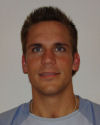 Da dommeren fløjtede af var der stor skuffelse hos os alle.Konklusion: Positivt, at vi kunne spille med så stor disciplin og tålmodighed med flere nye på holdet, - at vi fik vores organisation til at fungere igen, efter 2 mindre gode præstationer i træningskampene. Negativt? ----- Resultatet!Kampens spiller: Kenneth Spring. Flot debut til Jonas Hovesen, Danusan Sritharan og Glenn PoulsenNæste kamp er pokalkampen mod Ringkøbing (DS) i Ekstra Bladet Cup tirsdag den 10. august 2010, kl. 18.30 på Alkjær Stadion i Ringkøbing.På lørdag den 14. august 2010, kl. 15.00 spiller vi sæsonens første hjemmekamp i 2. Division mod Århus Fremad.Flemming Spring/08-08-2010/Sæsonstart 2010/2011, truppen til kampen Middelfart – Tjørring IFI morgen lørdag d. 7. august kl. 14.00 spiller Tjørring IF 2. division på Middelfart Stadion mod Middelfart G & BK.Følgende trup er udtaget til kampen:Jeg forventer en meget vanskelig kamp, hvilket skyldes flere årsager. Middelfart er oprykker, og ifølge rygterne er holdet fysisk stærke. De er på hjemmebane, og vi må derfor forvente, at holdet kommer med stor gejst.For vores eget vedkommende er der sket meget hen over sommeren. Dette vil jeg redegøre for op til hjemmekampen i næste uge. Vi kan dog konstatere, at vi har mistet en del erfaring i truppen. Morten Hougaard er stoppet grundet alder og familieforøgelse, og Lars Bech flytter til Randers. Michael Springs lyskeskade er mere alvorlig end først antaget, hvorfor han er ude i ubestemt tid. Derudover er vi ramt af karantæne, et par afbud og skader.Heldigvis, har vi fået en stor spillertilgang. Der er kommet 14 nye spillere til klubben, hvoraf de fleste er første og andet års seniorer. De 3 af dem får mulighed for debut i dagens kamp. Det gælder målmand Jonas Hovesen, som er kommet til fra Silkeborg Y-Liga, Glenn Poulsen Vejle Y-Liga og Danusan Sritharan FCM II.Se artikel om Tjørring IF på bold.dk.Flemming Spring/06-08-2010/  16. min. 0-1 Nicklas Andersen  45. min. 1-1 Kenneth Spring  65. min. 2-1 Mads Lodahl  70. min. 3-1 Mads Lodahl  12. min. 0-1 Anis Cengic  54. min. 1-1 Glenn Poulsen  62. min. 1-2 Klaus Larsen  91. min. 2-2 Jakob Rahbek  93. min. 3-2 Ziad Nasser  2. min. 1-0 Ziad Nasser  21. min. 1-1 Muhammed Akincy  42. min. 1-2 Malthe Nygaard  63. min. 1-3 Nickolaj Thomsen  87. min. 1-4 Ziad Nasser  89. min. 2-4 Mads Lodahl  10. min. 1-0 Jacob Mouritzen  14. min. 2-0 Ole Dau  15. min. 3-0 Jesper Rasmussen  20. min. 4-0 Ole Dau  45. min. 5-0 Ole Dau  5. min. 1-0 Jonas Sørensen  38. min. 1-1 Christian Roost  43. min. 1-2 Paulo Maciel  58. min. 2-2 Ziad Nasser  68. min. 3-2 Ziad Nasser  2. min. 1-0 Sigmundur Kristjansson  32. min. 2-0 Frank Winding 46. min. Casper Johnsen ud – Izet Sabanagiz ind 70. min. Jeppe Pedersen ud – Niclas Jagd Nielsen ind 78. min. Jonas Sørensen ud – Mads Lodahl ind  86. min. 3-0 Martin LaustsenAdvarsler: Brabrand IF 1 – Tjørring IF Kasper Thim
Tilskuere: 135Advarsler: Brabrand IF 1 – Tjørring IF Kasper Thim
Tilskuere: 135Advarsler: Brabrand IF 1 – Tjørring IF Kasper Thim
Tilskuere: 135Advarsler: Brabrand IF 1 – Tjørring IF Kasper Thim
Tilskuere: 135 64. min. Ziad Nassar ud – Jeppe Pedersen ind  66. min. 0-1 Niels Peter Mørck 79. min. Ole Hansen ud – Niclas Jagd Nielsen ind H P Riis ikke brugt - Danusan Sritharan klarede ikke testen før kampenAdvarsler: Tjørring IF Kasper Thim – Varde IF Kasper Køhlert
Tilskuere: 100Advarsler: Tjørring IF Kasper Thim – Varde IF Kasper Køhlert
Tilskuere: 100Advarsler: Tjørring IF Kasper Thim – Varde IF Kasper Køhlert
Tilskuere: 100Advarsler: Tjørring IF Kasper Thim – Varde IF Kasper Køhlert
Tilskuere: 100  18. min. 1-0 Christoffer Hansen  24. min. 2-0 Christoffer Hansen  37. min. 3-0 Hans Paarup Larsen 50. min. Casper Johnsen ud – Mads Lodahl ind  52. min. 4-0 Hans Paarup Larsen  67. min. 5-0 Ole Ringaard 67. min. Danusan Sritharan ud – Lasse Pedersen ind 72. min. Jonas Sørensen ud – Niclas Jagd Nielsen indAdvarsler: FC Djursland ingen – Tjørring IF Danusan Sritharan
Tilskuere: 375Advarsler: FC Djursland ingen – Tjørring IF Danusan Sritharan
Tilskuere: 375Advarsler: FC Djursland ingen – Tjørring IF Danusan Sritharan
Tilskuere: 375Advarsler: FC Djursland ingen – Tjørring IF Danusan Sritharan
Tilskuere: 375  47. min. 0-1 Morten Christensen  48. min. 1-1 Jonas Sørensen  53. min. 1-2 Patrick Naundrup  62. min. 2-2 Jonas Sørensen 62. min. Ole Hansen ud – Ziad Nassar ind 75. min. Casper Johnsen ud – Lasse Pedersen ind H P Riis ikke brugtAdvarsler: Tjørring IF Izet Sabanagic – Kasper Thim – Danusan Sritharan - - - Næsby 2
Tilskuere: 110Advarsler: Tjørring IF Izet Sabanagic – Kasper Thim – Danusan Sritharan - - - Næsby 2
Tilskuere: 110Advarsler: Tjørring IF Izet Sabanagic – Kasper Thim – Danusan Sritharan - - - Næsby 2
Tilskuere: 110Advarsler: Tjørring IF Izet Sabanagic – Kasper Thim – Danusan Sritharan - - - Næsby 2
Tilskuere: 110  65. min. 1-0 Tobias Rocatis  87. min. 2-0 Kasper Melander 70. min. Jeppe Pedersen ud – Jesper Dag ind 78. min. Ziad Nassar ud – Lasse Pedersen ind Niclas Jagd ikke brugtAdvarsler: Holstebro 1 - Tjørring IF ingen
Tilskuere: 215Advarsler: Holstebro 1 - Tjørring IF ingen
Tilskuere: 215Advarsler: Holstebro 1 - Tjørring IF ingen
Tilskuere: 215Advarsler: Holstebro 1 - Tjørring IF ingen
Tilskuere: 215  15. min. 0-1 Mike Nørgaard  18. min. 0-2 Nicolai Elgaard  47. min. 0-3 Morten Thøgersen  50. min. 1-3 Jonas Sørensen  73. min. 1-4 Joachim Sand  75. min. 1-5 Mike Nørgaard  90. min. 2-5 Lennart Spring  50. min. 1-0 Martin Drescher 59. min. Lennart Spring ud – Nicolai Møller ind 66. min. Mads Berg Sørensen ud – Casper Johnsen ind 77. min. Izet Sabanagic ud – Jesper Dag indAdvarsler: B1908 1 – Tjørring IF: Jeppe Pedersen og Casper Johnsen
Tilskuere: 203Advarsler: B1908 1 – Tjørring IF: Jeppe Pedersen og Casper Johnsen
Tilskuere: 203Advarsler: B1908 1 – Tjørring IF: Jeppe Pedersen og Casper Johnsen
Tilskuere: 203Advarsler: B1908 1 – Tjørring IF: Jeppe Pedersen og Casper Johnsen
Tilskuere: 203  43. min. 0-1 Kim Pave 54. min. Lennart Spring ud – Casper Johnsen ind  72. min. 0-2 Peter Rask Jensen 73. min. Nicolai Møller ud – Stefan Schiermer ind 80. min. Mads Berg Sørensen ud – Lupi Sisto ind  82. min. 0-3 Rune FriisAdvarsler: Århus Fremad – Tjørring IF: Lennart Spring
Tilskuere: 120

TV/Midt-Vest - Reportage fra kampen Tjørring IF - Århus FremadAdvarsler: Århus Fremad – Tjørring IF: Lennart Spring
Tilskuere: 120

TV/Midt-Vest - Reportage fra kampen Tjørring IF - Århus FremadAdvarsler: Århus Fremad – Tjørring IF: Lennart Spring
Tilskuere: 120

TV/Midt-Vest - Reportage fra kampen Tjørring IF - Århus FremadAdvarsler: Århus Fremad – Tjørring IF: Lennart Spring
Tilskuere: 120

TV/Midt-Vest - Reportage fra kampen Tjørring IF - Århus Fremad  7. min. 1-0 Mathias Skovgaard  17. min. 2-0 Simon Kristoffersen 36. min. Jonas Sørensen ud – Jesper Dag ind 55. min. Stefan Schiermer ud – Casper Johnsen ind  59. min. 2-1 Glenn Poulsen 70. min. Mads Berg Sørensen ud – Izet Sabanagic indAdvarsler: Ringkøbing 2 – Tjørring IF: Stefan Schiermer, Izet Sabanagic, Jesper Dag og Jeppe Pedersen
Tilskuere: 210Advarsler: Ringkøbing 2 – Tjørring IF: Stefan Schiermer, Izet Sabanagic, Jesper Dag og Jeppe Pedersen
Tilskuere: 210Advarsler: Ringkøbing 2 – Tjørring IF: Stefan Schiermer, Izet Sabanagic, Jesper Dag og Jeppe Pedersen
Tilskuere: 210Advarsler: Ringkøbing 2 – Tjørring IF: Stefan Schiermer, Izet Sabanagic, Jesper Dag og Jeppe Pedersen
Tilskuere: 210  81. min. 1-0 Henrik Thomsen (straffespark) 46. min. Jesper Dag ud – Glenn Poulsen ind 62. min. Danusan Sritharan ud – Simon Møller indd 73. min. Mads Berg Sørensen ud – Lupi Sisto indAdvarsler: Middelfart 1 - Tjørring IF: Jesper Dag og Jakob Rabek
Tilskuere: 264Advarsler: Middelfart 1 - Tjørring IF: Jesper Dag og Jakob Rabek
Tilskuere: 264Advarsler: Middelfart 1 - Tjørring IF: Jesper Dag og Jakob Rabek
Tilskuere: 264Advarsler: Middelfart 1 - Tjørring IF: Jesper Dag og Jakob Rabek
Tilskuere: 264